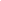 Ordine degli Psicologi della Toscana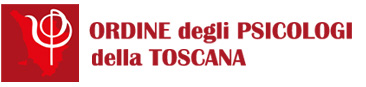 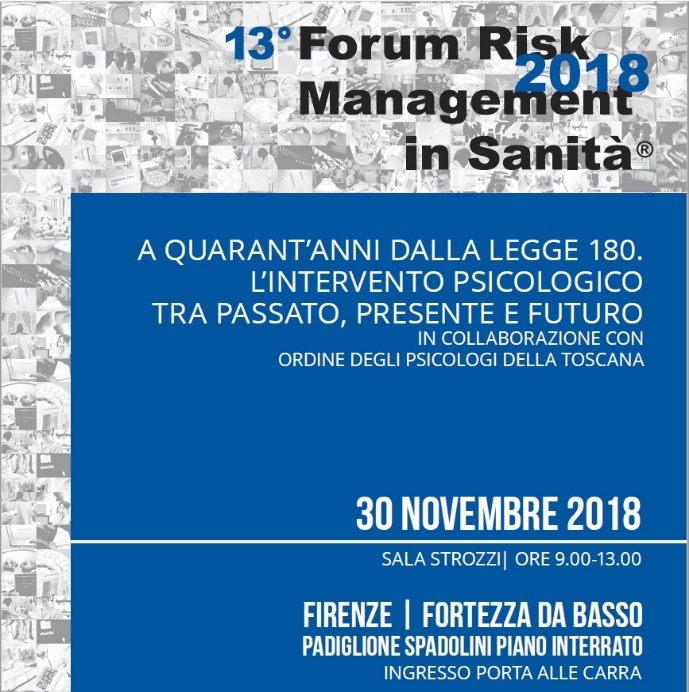 Cara Collega, caro Collega,sono ancora disponibili dei posti all’evento “A quarant’anni dalla Legge 180. L’intervento psicologico tra passato, presente e futuro”, organizzato dall'OPT la mattina del 30 novembre all’interno delle iniziative del Forum Risk, presso la Sala Strozzi in Fortezza da Basso a Firenze.Previsti crediti ECM per la partecipazione, gratuita, alla giornata.Per visionare il programma e per registrarti all'evento clicca qui.Cari saluti,Lauro MengheriPresidente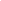 